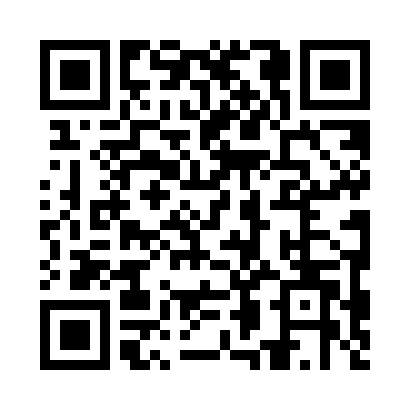 Prayer times for Zurnehba, PakistanMon 1 Jul 2024 - Wed 31 Jul 2024High Latitude Method: Angle Based RulePrayer Calculation Method: University of Islamic SciencesAsar Calculation Method: ShafiPrayer times provided by https://www.salahtimes.comDateDayFajrSunriseDhuhrAsrMaghribIsha1Mon3:545:3112:344:117:379:142Tue3:545:3112:344:117:379:133Wed3:555:3212:344:117:369:134Thu3:555:3212:344:127:369:135Fri3:565:3312:354:127:369:136Sat3:575:3312:354:127:369:137Sun3:575:3412:354:127:369:128Mon3:585:3412:354:127:369:129Tue3:595:3512:354:137:369:1110Wed3:595:3512:354:137:359:1111Thu4:005:3612:354:137:359:1112Fri4:015:3612:364:137:359:1013Sat4:015:3712:364:137:349:1014Sun4:025:3712:364:137:349:0915Mon4:035:3812:364:147:349:0816Tue4:045:3812:364:147:339:0817Wed4:055:3912:364:147:339:0718Thu4:055:3912:364:147:339:0719Fri4:065:4012:364:147:329:0620Sat4:075:4112:364:147:329:0521Sun4:085:4112:364:147:319:0422Mon4:095:4212:364:147:319:0423Tue4:105:4212:364:147:309:0324Wed4:105:4312:364:147:309:0225Thu4:115:4412:364:147:299:0126Fri4:125:4412:364:147:289:0027Sat4:135:4512:364:147:288:5928Sun4:145:4512:364:147:278:5829Mon4:155:4612:364:147:268:5730Tue4:165:4712:364:147:268:5631Wed4:175:4712:364:147:258:55